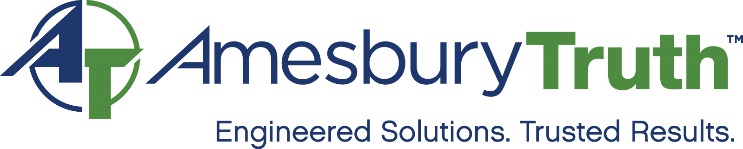 Buyer/PlannerSioux FallsThe above statement reflects the general details considered necessary to describe the principal functions of the job identified, and shall not be construed as a detailed description of all the work requirements that may be inherent in the job.Interested applicants, please submit resumes to esutton@amesburytruth.comPOSITION PURPOSE:Buys raw material for manufacturing by getting the best price and delivery while meeting quality standards.   Ensures raw material is ready when manufacturing needs it.ESSENTIAL DUTIES & RESPONSIBILITIES:Initiates and schedules purchase orders for parts, services, and/or special tools from both international and domestic suppliers for multiple manufacturing sites; close coordination with engineering and shop to assure timely execution of product and services sourcing activities. Analyze forecast data and transmit forecasts to suppliers of assigned supplier group. Works closely with the Management to expand sourcing programs as appropriate. Verifies receivables, consignment reporting and cost information to pay invoices. Confers with current and prospective suppliers to determine supply capabilities, kanban potential, transportation logistics, inventory control and management, and delivery terms. Enters, monitors, and expedites purchase orders consistent with requirements. Manage delivery, quality and inventory levels. Act as liaison between suppliers and departments for orders status, procurement procedures, and problem resolution. Coordinates as appropriate, quality matters and engineering changes/developments between the company and suppliers. Validate, reconcile and process receiving reports, vendor invoices and other payment documents. Maintain material purchasing files, reports, price lists, and other records in accordance with established policies and procedures and audit guidelines.Performs other related duties as required. KNOWLEDGE / SKILLS / ABILITIES:Excellent oral/written communication skills. Ability to meet time requirements.Effective personal computer skills and knowledge of purchasing/accounting processes.Excellent negotiation skills and attention to details. Strong interpersonal and excellent communication skills, including written, verbal & presentation skills.QUALIFICATIONS / PRIOR EXPERIENCE:Minimum of 2 years of purchasing related experience, or equivalent, requiredAssociates degree, APICS and/or ASM certificationInternational purchasing experience is desired. Must be able to perform routine math associated with creating Excel spreadsheets.Infrequent travel is required.